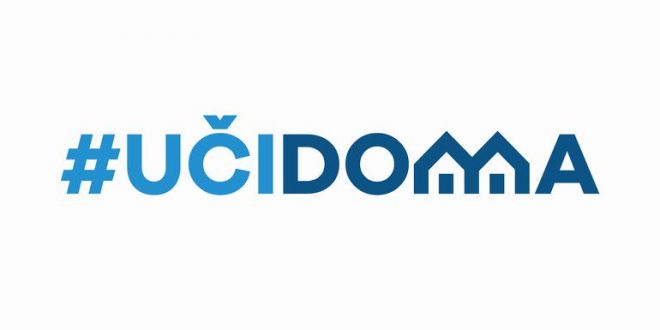 SEDMIČNI PLAN RADA PO PREDMETIMA ZA PERIOD 30.03.2020. – 03.04.2020.RAZRED I PREDMET: Matematika_____________   NASTAVNIK/CI: Marjana Nikolić, Zdravka Vreteničić, Erdemina Šabotić,                     Jelena Šćepanović, Aleksandra PetkovskiRAZRED I PREDMET: Matematika_____________   NASTAVNIK/CI: Marjana Nikolić, Zdravka Vreteničić, Erdemina Šabotić,                     Jelena Šćepanović, Aleksandra PetkovskiRAZRED I PREDMET: Matematika_____________   NASTAVNIK/CI: Marjana Nikolić, Zdravka Vreteničić, Erdemina Šabotić,                     Jelena Šćepanović, Aleksandra PetkovskiRAZRED I PREDMET: Matematika_____________   NASTAVNIK/CI: Marjana Nikolić, Zdravka Vreteničić, Erdemina Šabotić,                     Jelena Šćepanović, Aleksandra PetkovskiRAZRED I PREDMET: Matematika_____________   NASTAVNIK/CI: Marjana Nikolić, Zdravka Vreteničić, Erdemina Šabotić,                     Jelena Šćepanović, Aleksandra PetkovskiDANISHODIAKTIVNOSTISADRŽAJ/POJMOVINAČIN KOMUNIKACIJEPONEDELJAK06.04.2020.Odrede nedostajući sabirak, ako je poznat jedan sabirakRade zadatke u Udžbeniku i na nastavnom listićuNepoznati broj kod sabiranja,  Udžbenik 28. I 29. Str.Viber grupa svakog odjeljenja sa nastavnikom, online sajtovi, YouTubeUTORAK07.04.2020.Odrede nedostajući umanjlac, ako su poznati umanjenik I razlikaRade zadatke u Udžbeniku I na nastavnom listićuNepoznati broj kod oduzimanja, Udžbenik 32. I 33 str.Viber grupa svakog odjeljenja sa nastavnikom, online sajtovi, YouTubeSRIJEDA08.04.2020.Odrede broj koji je ispred (iza) datog broja u brojnom nizuRade zadatke u UdžbenikuUpoređivanje brojeva do 10, Udžbenik, 34. I 35. str.Viber grupa svakog odjeljenja sa nastavnikom, online sajtovi, YouTubeČETVRTAK09.04.2020.Razlikuje osnovne i redne brojeve I znaju kako se zapisuju Rad na udžbeniku,učestvuju u rješavanju matematičkih mozgalica i otkrivanju rješenja matematičkih pričaRedni brojevi, Udžbenik , 36. I 37. str.Viber grupa svakog odjeljenja sa nastavnikom, online sajtovi, YouTubePETAK10.04.2020.----POVRATNA INFORMACIJA U TOKU SEDMICE